   PLANEJAMENTO DE EDUCAÇÃO FÍSICA 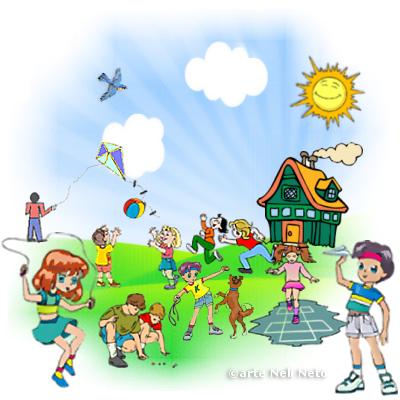 Experiências de Educação FísicaProfessoras: Joana Aparecida de Campos Bellé e Lediane Marin ToigoSemanas do dia 11/11 a 30/11Crianças pequenasORGANIZADOR DO CAMPO: CORPO, GESTOS E MOVIMENTOSObjetivos de aprendizagem:  Demonstrar controle e adequação do uso de seu corpo em brincadeiras e jogos, escuta e reconto de histórias, atividades artísticas, entre outras possibilidades.Experiências de aprendizagemBrincar com a lateralidade, deslocamento, percepção espacial (em cima, embaixo, atrás, frente, alto, baixo, direita, esquerda etc.)Experiência realizada: A experiência bolinha no copo trabalha a coordenação óculo pedal, equilíbrio, força e resistênciahttps://www.youtube.com/watch?v=Z5I7tp3PPT0Experiências de Educação FísicaProfessoras: Joana Aparecida de Campos Bellé e Lediane Marin ToigoSemanas do dia  11/11 a 30/11Crianças pequenasORGANIZADOR DO CAMPO: CORPO, GESTOS E MOVIMENTOSObjetivos de aprendizagem:  Demonstrar controle e adequação do uso de seu corpo em brincadeiras e jogos, escuta e reconto de histórias, atividades artísticas, entre outras possibilidades.Experiências de aprendizagemBrincar com a lateralidade, deslocamento, percepção espacial (em cima, embaixo, atrás, frente, alto, baixo, direita, esquerda etc.)Experiência realizada: A experiência queimada de garrafa trabalha agilidade, coordenação óculo manual, estratégia, força e coordenação motora.https://www.youtube.com/watch?v=GpY2jk-i5gg